BIOLOGICKÝ VÝŽIVOVÝ PRÍPRAVOK NA OŠETRENIE OSIVA. ZVYŠUJE PERCENTO KLÍČIVOSTI.ZLEPŠUJE VÝVOJ KOREŇOV.ZVYŠUJE ÚČINOK INOKULÁCIE. ZAISŤUJE DOBRÉ PRIĽNUTIE BAKTÉRII NA OSIVO.ZAISŤUJE VÝŽIVNÉ LÁTKY. INOKULOVANÝM BAKTÉRIAMZVYŠUJE ÚRODNOSŤ.OBSAH ŽIVÍNOBSAH RIZIKOVÝCH LÁTOKObsah rizikových prvkov nepresahuje zákonom stanovené limity v mg/kg pre hnojivá platné v Slovenskej republike.Zoznam vzájomne uznaných hnojív pod číslom 251BEZPEČNOSTNÉ POKYNYP102: Uchovávajte mimo dosahu detí.P270: Pri používaní výrobku nejedzte, nepite ani nefajčite.Toxické pri kontakte s očami.Len na odborné použitie.Hnojivo skladujte pri teplote 5 až 55 °CPo vytvorení roztoku ihneď aplikujte, neskladujte.Nevystavujte zvýšeným teplotám a chráňte pred priamym slnečným žiarením.Vždy sa odporúča urobiť skúšku kompatibility..UPOZORNENIEPred použitím prípravku si pozorne prečítajte všetky inštrukcie.V prípade nejasností kontaktujte svojho distribútora.Spoločnosť nie je zodpovedná za nesprávne použitie prípravku.BIOSTIMULANT NA OŠETRENIE OSIVAPodporuje rast koreňov vzchadzajúceho osiva.Obsah balenia: 1 lDISTRIBÚTORORGANIX, s.r.o.	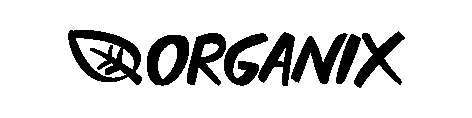 Rastislavova 1067/323951 41 Lužiankye-mail: info@organix.skwww.organix.skwww.bioochrana.skVýrobca:Agritecno Fertilizantes, S.L.Paseo Ruzafa, 20, Esc1-4º - 46002 Valencia (España)Tel: + 34 963 391 184 - Fax: + 34 963 269 823www.agritecnofertilizantes.com -  e-mail: info@agritecnofertilizantes.comSPÔSOB POUŽITIAFertigrain Start aplikujte v procese morenia spolu s moridlami tak, aby prípravok dôkladne pokryl osivo. Je vhodný na použite aj spolu s bakteriálnymi prípravkami.V prípade použitia prípravku Fertigrain Start v rámci poskytovania ochrany a výživy, postupujte následovne: 1. voda 2. Fertigrain Start3. pesticídNa každých 1000 kg osiva aplikujte nižšie uvedené pomery prípravku FERTIGRAIN START rozriedeného vo vode.  Fertigrain Start je možné použiť na inokuláciu osiva.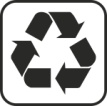 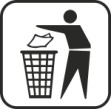 Celkový obsah aminokyselín 9,0    % Voľné aminokyseliny “L”6,5    % Celkový obsah dusíka (N)3,0    % Celkový obsah organických látok30     % PLODINA1000 KgFertigrain StartlitreVODAlitreCELKOVÝ OBJEMlitrePŠENICA, JAČMEŇ1 - 28 - 910KUKURICA2 - 37 - 810CIROK3 - 46 - 710SLNEČNICA3 - 46 - 710REPKA OLEJKA3 - 46 - 710